STUDENT-AT-LAW STATUS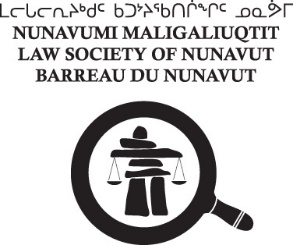 EXTENSION NOTIFICATION  (120 days following the end of the articling term; renewal of an extension is subject to Executive approval)AGREEMENT The signatories below agree to extend the student-at-law’s term of service and to continue to perform all the covenants in the articles of clerkship. Student-at-Law’s Signature: Principal’s Signature: By typing your name into the signature field, you agree that you are signing this form electronically and that your electronic signature is the legal equivalent of your manual signature on this form.